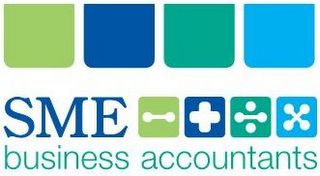 NewsletterTax & SuperNewsletterTax & SuperJuly 2017July 2017July 2017
About this newsletterWelcome to SME's monthly newsletter - full of great content and ideas!“At SME Care and Communication is Key!"Our newsletter highlights current tax developments and topical areas of tax. Any questions from this easy read please call us to discuss.T: 02 9411 2644 |  E: stuart@smeba.com.auIn this issue:Taking Money from a Private Company…………. 1 ATO on Work-related Clothing and Laundry 
Expenses …………………………………… 3Buying or Selling Property? Beware of Capital 
Gains Tax Withholding Rules …………..…..… 3Simpler BAS ………………………………..3GST and Online Purchases and Services ………...4Superannuation Deductions 2017/2018  ………4Superannuation Deductions 2016/2017….…….4  Accounting on a Cash Basis …….…………….5TAKING MONEY FROM A PRIVATE COMPANYThis article is a must-read for all private company shareholders. Specifically, it is aimed at individuals who operate their business through a company structure and from time-to-time take money from the company for personal use. Are you aware that there can be significant tax consequences when doing so? TAKING MONEY FROM A PRIVATE COMPANYThis article is a must-read for all private company shareholders. Specifically, it is aimed at individuals who operate their business through a company structure and from time-to-time take money from the company for personal use. Are you aware that there can be significant tax consequences when doing so? TAKING MONEY FROM A PRIVATE COMPANYThis article is a must-read for all private company shareholders. Specifically, it is aimed at individuals who operate their business through a company structure and from time-to-time take money from the company for personal use. Are you aware that there can be significant tax consequences when doing so? 